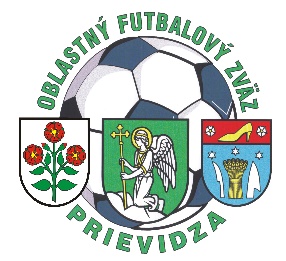 Program licenčného seminárarozhodcov a delegátov:24. 02. 2019 (nedeľa)07,30 – 08,00  hod		Prezentácia R a DZ					08,00 -  08,05  hod		Zahájenie (Otvorenie aktívu)08,05 – 08,15 hod 		Príhovor predsedu OblFZ Prievidza – Anton Laco08,15 – 08,45 hod 	Príhovor predsedu KR a DZ a vyhodnotenie činnosti R a DZ – Ing. Daniel Igaz08,45 – 09,00 hod	Vystúpenie členov odborných komisií DK, ŠTK 09,00 – 10,00 hod	Doplnky a zmeny PF 10,00 - 10,15 hod		Prestávka (občerstvenie, káva)10,15 – 11,00 hod		Písomné testy rozhodcov a delegátov 11,15 – 11,45 hod	Diskusia11,45 – 12,15 hod		Vyhodnotenie písomných testov rozhodcov a delegátov12,30 hod	Ukončenie aktívu